В Україні та усьому світі щороку, 5 грудня, відзначають міжнародний День волонтера. Його запровадили у 1985 році резолюцією Генасамблеї ООН. Волонтерство — це не лише фінансова допомога комусь чи чомусь, а й, наприклад, догляд за літніми людьми, прибирання вулиць, турбота про своє місто,село, інших людей, боротьба з дезінформацією, обмін досвідом.В Україні та у світі цього дня згадують людей, які добровільно та безоплатно працюють там, де потрібна їхня допомога: дитячих притулках, будинках літніх людей, на масових заходах та в стаціонарах лікарень. В Україну волонтерський рух прийшов наприкінці ХХ ст., однак найбільш масовим він став після окупації Криму та військових дій на сході.До дня ВОЛОНТЕРА, у закладі освіти було проведено інформаційну годину спілкування на тему: «Українські волонтери, відважні і дивовижні».Також учні виготовили листівки-привітання для наших Захисників.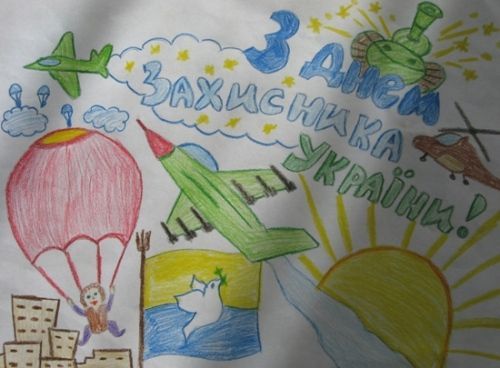 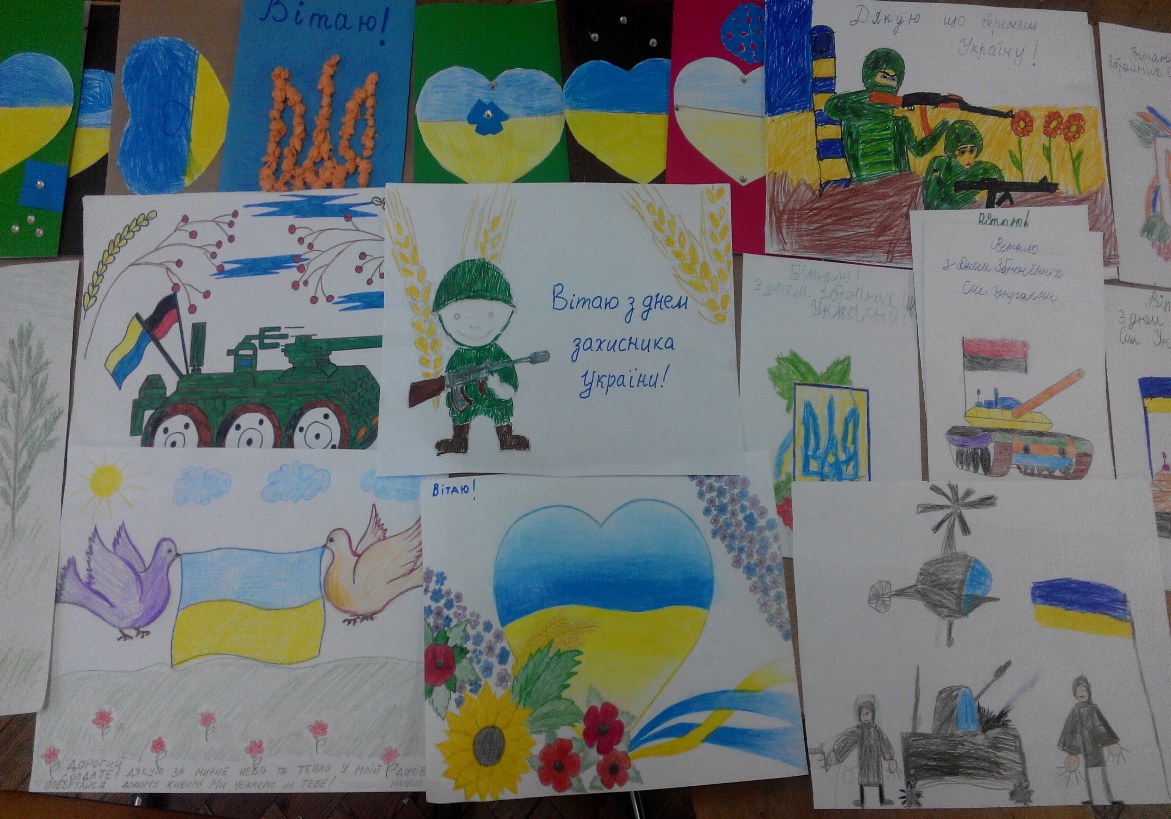 